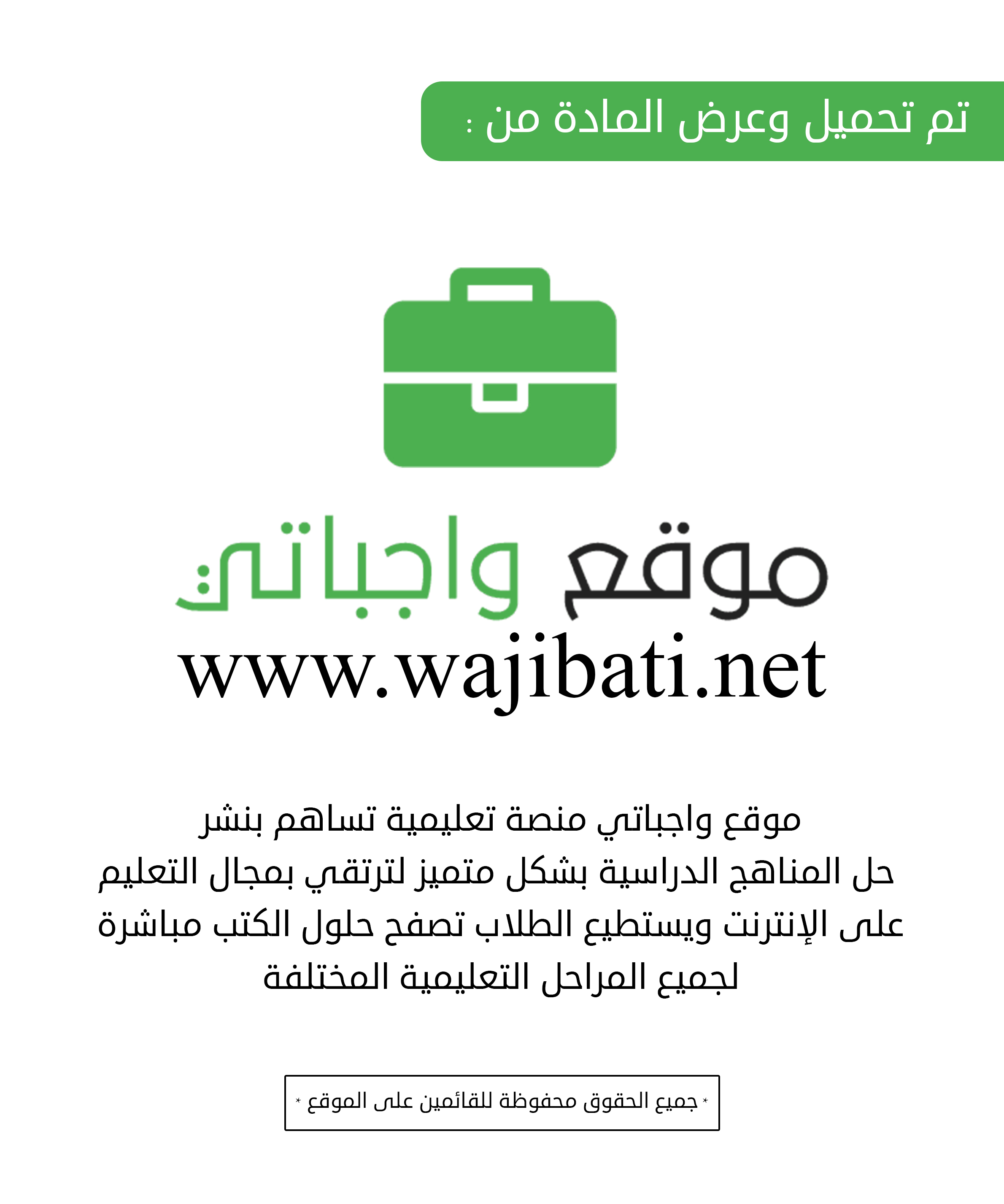 ــــــــــــــــــــــــــــــــــــــــــــــــــــــــــــــــــــــــــــــــــــــــــــــــــــــــــــــــــــــــــــــــــــــــــــــــــــــــــــــــــــــــــــــــــــالسؤال الأول ( خمس درجات ) :ضع علامة () أمام العبارة الصحيحة وعلامة () أمام العبارة الخاطئة:      إذا رأيت الكسوف فأكثر من الدعاء والتكبير والصلاة والصدقة.                 (    )لا تشرع صلاة الكسوف إلا عند ذهاب ضوء الشمس كلياً.                        (    )صلاة الاستسقاء سنة مؤكدة.                                                           (    )يقف الإمام في صلاة الجنازة عند رأس الرجل ووسط المرأة.                    (    )صلاة الجنازة بلا ركوعٍ أو سجود.                                                     (    )يجوز بناء المساجد على القبور.                                                       (    )السؤال الثاني ( خمس درجات ) :ضع دائرة حول الإجابة الصحيحة فيما يلي:                                                من لا تجب عليهم صلاة الجمعة هم:  	           (الطفل - الرجل - المرأة - المسافر - المقيم)      حكم صلاة العيد للرجال:				(سنة - واجب - فرض كفاية)       	خطبة صلاة العيد تكون:				(قبل صلاة العيد - بعد صلاة العيد)السؤال الثالث ( خمس درجات ) :أكمل الجمل التالية بما يناسبها مما بين الأقواس:                                 يجتمع المسلمون خمس مرات في اليوم والليلة لأداء --------------- ويجتمعون مرةً في الأسبوع لأداء -------------- ويجتمعون مرتين في العام لأداء ------------------ .                     (الصلوات الخمس – صلاة الجمعة – صلاة العيدين – صلاة الكسوف) من مستحبات يوم الجمعة ----------- و ----------- و ------------- و -------------- .(الاغتسال – التطيب – الوضوء – قراءة سورة الكهف – كثرت الصلاة على النبي )ج.  يسن للخطيب أن -------------- و ---------------- .(يدعو للمسلمين – يقرأ شيئاً من القرآن – يصلي على النبي )د.  شرع الله للمسلمين عيدين هما ------------------ و -------------------- .(عيد الفطر – عيد الأضحى – عيد الأم)ه.  في صلاة العيد يكبر الإمام في الركعة الأولى ----------- تكبيرات، وفي الركعة الثانية       ----------- تكبيرات.( خمس – ثلاث – ست)السؤال الرابع ( خمس درجات ) :ضع دائرة حول الإجابة الصحيحة فيما يلي:                                            إذا زال الكسوف قبل الانتهاء من الصلاة:(يقطع الصلاة – يتمها خفيفة – يكمل الصلاة بطولها)سبب صلاة الاستسقاء هو:(احتباس المطر – الحر الشديد)تغسيل الميت:(سنة – فرض كفاية – واجب)من محظورات الجنائز:(الصلاة في القبر – المشي مع الجنازة – تعزية أهل الميت)السؤال الخامس  ( خمس درجات ) :أكمل الفراغ فيما يأتي:                                                                      صلاة الجمعة -------------------، يجهر فيهما الإمام بالقراءة،  والسنة أن يقرأ في الركعة الأولى بعد الفاتحة سورة ----------------، وفي الركعة الثانية بعد الفاتحة سورة ----------- .يبدأ التكبير في صلاة عيد الفطر من --------------------- حتى -----------------، وأما في عيد الأضحى فيبدأ من ---------------------- حتى------------------- .السؤال السادس ( خمس درجات ) :ميز بين السنن والمحظورات في الجنائز:                                              الانتظار حتى يدفن الميت من ---------------- .رفع الصوت بالبكاء من --------------------- .الصلاة عند القبور من ---------------------- .الدعاء للميت بعد الدفن من ----------------- .المشي على القبور من --------------------- .التبرك بالقبور من ------------------------- .تعزية أهل الميت من ----------------------- .انتهت الأسئلة مع تمنياتي للجميع بالتوفيق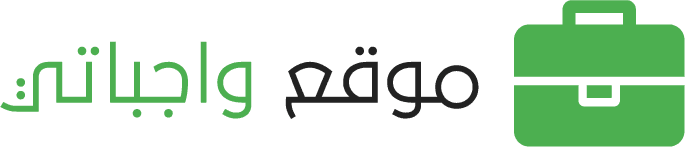 المملكـة العـربية السعـوديةوزارة التعليمإدارة التعليم بمحافظة ....مدرسة   ....المملكـة العـربية السعـوديةوزارة التعليمإدارة التعليم بمحافظة ....مدرسة   ....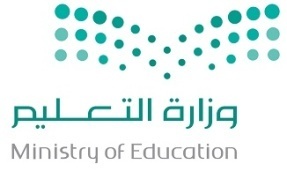 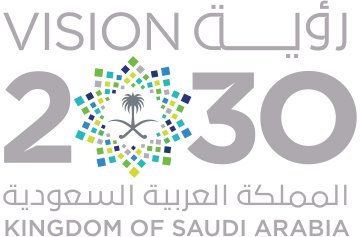 السؤالالدرجةالدرجةالدرجةالمصححالمراجعالمدققالمملكـة العـربية السعـوديةوزارة التعليمإدارة التعليم بمحافظة ....مدرسة   ....المملكـة العـربية السعـوديةوزارة التعليمإدارة التعليم بمحافظة ....مدرسة   ....السؤالرقماًكتابةًكتابةًالمصححالمراجعالمدققالمملكـة العـربية السعـوديةوزارة التعليمإدارة التعليم بمحافظة ....مدرسة   ....المملكـة العـربية السعـوديةوزارة التعليمإدارة التعليم بمحافظة ....مدرسة   ....س1المملكـة العـربية السعـوديةوزارة التعليمإدارة التعليم بمحافظة ....مدرسة   ....المملكـة العـربية السعـوديةوزارة التعليمإدارة التعليم بمحافظة ....مدرسة   ....س2الــمــادةاختبار الفصل الدراسي الأولالدور الأولالعام الدراسي١٤٤٠/1441هـاختبار الفصل الدراسي الأولالدور الأولالعام الدراسي١٤٤٠/1441هـس3الــمــادةاختبار الفصل الدراسي الأولالدور الأولالعام الدراسي١٤٤٠/1441هـاختبار الفصل الدراسي الأولالدور الأولالعام الدراسي١٤٤٠/1441هـس4الصفاختبار الفصل الدراسي الأولالدور الأولالعام الدراسي١٤٤٠/1441هـاختبار الفصل الدراسي الأولالدور الأولالعام الدراسي١٤٤٠/1441هـس5الزمناختبار الفصل الدراسي الأولالدور الأولالعام الدراسي١٤٤٠/1441هـاختبار الفصل الدراسي الأولالدور الأولالعام الدراسي١٤٤٠/1441هـس6التاريخاختبار الفصل الدراسي الأولالدور الأولالعام الدراسي١٤٤٠/1441هـاختبار الفصل الدراسي الأولالدور الأولالعام الدراسي١٤٤٠/1441هـالمجموعفقطفقطفقطفقطاسم الطالباختبار الفصل الدراسي الأولالدور الأولالعام الدراسي١٤٤٠/1441هـاختبار الفصل الدراسي الأولالدور الأولالعام الدراسي١٤٤٠/1441هـالمجموع3030ثلاثون درجةثلاثون درجةثلاثون درجةثلاثون درجةرقم الجلوساختبار الفصل الدراسي الأولالدور الأولالعام الدراسي١٤٤٠/1441هـاختبار الفصل الدراسي الأولالدور الأولالعام الدراسي١٤٤٠/1441هـالمجموع3030ثلاثون درجةثلاثون درجةثلاثون درجةثلاثون درجة